様式第1号(第4条関係)松田町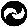 松　田　町　長　へ　の　手　紙　(表)平成　　年　　月　　日住　所　　　　　　　　　　　　　　　　　　　　氏　名　　　　　　　　　　　　　　　　　　　　年　齢　　　　　歳　　　性別　　男　・　女　　職　業　　　　　　　　　　　　　　　　　　　　電話番号　　　　　　　　　　　　　　　　　　　Email　　　　　　　　　　　　　　　　　　　　　　　　町長からの回答　　　　　　　　要　　・　不　要(以下の提言についての町長からの回答の要・不要に〇を付けてください。)(件　名）(内　容) 　※この用紙に記載しきれない場合は裏面にその内容を記載ください。また、地図等の参考資料があれば、本書とともに同封ください。松　田　町　長　へ　の　手　紙　(裏)　(内　容) 